                                                                                     Проєкт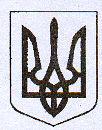 У К Р А Ї Н АЖовківська міська радаЛьвівського району Львівської областіВИКОНАВЧИЙ  КОМІТЕТРІШЕННЯвід ____________________ №	м. ЖовкваПро надання згоди гр. Закус Б. М.на видачу дублікату свідоцтва про право власності на житловий будинок№ 29 «в»/1 по вул. Лесі Українкив м. Жовква	Розглянувши заяву гр. Закус Богдани Михайлівни, жительки м. Жовква, вул. Лесі Українки, 29 «в» щодо надання дозволу на видачу дублікату свідоцтва про право власності на житловий будинок № 29 «в»/1 по вулиці Лесі Українки в місті Жовква, копію паспорта заявника, керуючись ст. 31 Закону України «Про місцеве самоврядування в Україні», виконавчий комітет  Жовківської міської радиВ И Р І Ш И В:1. Надати згоду на видачу дублікату свідоцтва про право власності на житловий будинок № 29 «в»/1 по вулиці Лесі Українки в місті Жовква у зв’язку із втратою оригіналу документа на ім’я сина Закуса Павла Володимировича.Міський голова				                                  Олег ВОЛЬСЬКИЙ